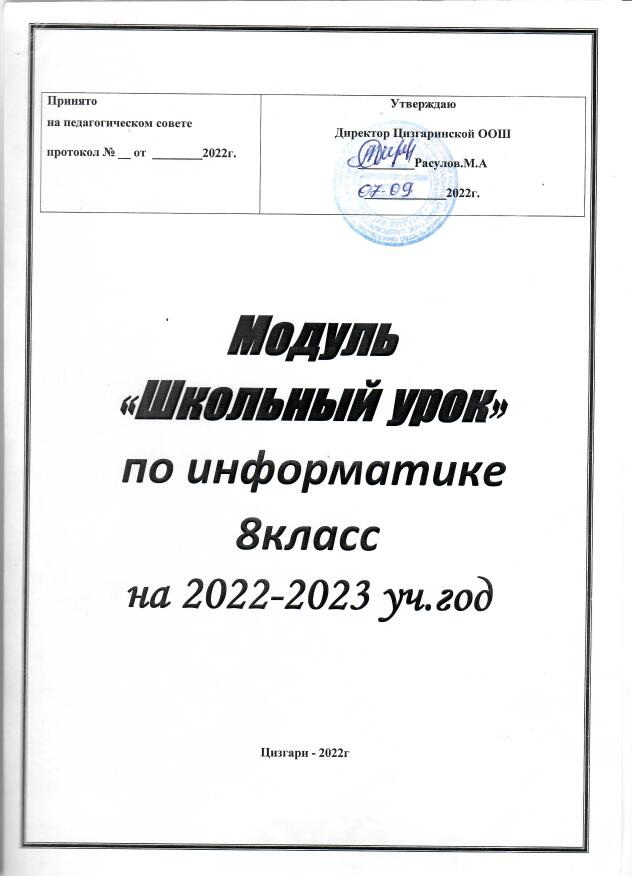 ПОЯСНИТЕЛЬНАЯ ЗАПИСКАИзучение информатики в 7-9 классах вносит значительный вклад в достижение главных целей основного общего образования, способствуя:формированию целостного мировоззрения, соответствующего современному уровню развития науки и общественной практики за счет развития представлений об информации как важнейшем стратегическом ресурсе развития личности, государства, общества; понимания роли информационных процессов в современном мире; совершенствованию общеучебных и общекультурных навыков работы с информацией в процессе систематизации и обобщения имеющихся и получения новых знаний, умений и способов деятельности в области информатики и ИКТ; развитию навыков самостоятельной учебной деятельности школьников (учебного проектирования, моделирования, исследовательской деятельности и т.д.);воспитанию ответственного и избирательного отношения к информации с учетом правовых и этических аспектов ее распространения, воспитанию стремления к продолжению образования и созидательной деятельности с применением средств ИКТ.Общая характеристика учебного предметаИнформатика – это естественнонаучная дисциплина о закономерности протекания информационных процессов в системах различной природы, а также о методах и средствах их автоматизации. Вместе с математикой, физикой, химией, биологией курс информатики закладывает основы естественнонаучного мировоззрения. Информатика имеет очень большое и всё возрастающее число междисциплинарных связей, причем как на уровне понятийного аппарата, так и на уровне инструментария. Многие положения, развиваемые информатикой, рассматриваются как основа создания и использования информационных и коммуникационных технологий – одного из наиболее значимых технологических достижений современной цивилизации. Многие предметные знания и способы деятельности (включая использование средств ИКТ), освоенные обучающимися на базе информатики способы деятельности, находят применение как в рамках образовательного процесса при изучении других предметных областей, так и в реальных жизненных ситуациях, становятся значимыми для формирования качеств личности, т. е. ориентированы на формирование метапредметных и личностных результатов. На протяжении всего периода существования школьной информатики в ней накапливался опыт формирования образовательных результатов, которые в настоящее время принято называть современными образовательными результатами. Одной из основных черт нашего времени является всевозрастающая изменчивость окружающего мира. В этих условиях велика роль фундаментального образования, обеспечивающего профессиональную мобильность человека, готовность его к освоению новых технологий, в том числе, информационных. Необходимость подготовки личности к быстро наступающим переменам в обществе требует развития разнообразных форм мышления, формирования у учащихся умений организации собственной учебной деятельности, их ориентации на деятельностную жизненную позицию. В содержании курса информатики и ИКТ для 8–9 классов основной школы акцент сделан на изучении фундаментальных основ информатики, формировании информационной культуры, развитии алгоритмического мышления, реализации общеобразовательного потенциала предмета. Курс информатики основной школы, опирается на опыт постоянного применения ИКТ, уже имеющийся у учащихся, дает теоретическое осмысление, интерпретацию и обобщение этого опыта. Цели и задачи курса Изучение информатики и информационных технологий в основной школе направлено на достижение следующих целей: формирование основ научного мировоззрения в процессе систематизации, теоретического осмысления и обобщения имеющихся и получения новых знаний, умений и способов деятельности в области информатики и информационных и коммуникационных технологий (ИКТ); совершенствование общеучебных и общекультурных навыков работы с информацией, навыков информационного моделирования, исследовательской деятельности и т.д.; развитие навыков самостоятельной учебной деятельности школьников; воспитание ответственного и избирательного отношения к информации с учётом правовых и этических аспектов её распространения, стремления к созидательной деятельности и к продолжению образования с применением средств ИКТ. Задачи: овладение умениями работать с различными видами информации с помощью компьютера и других средств информационных и коммуникационных технологий (ИКТ), организовывать собственную информационную деятельность и планировать ее результаты; развитие познавательных интересов, интеллектуальных и творческих способностей средствами ИКТ; воспитание ответственного отношения к информации с учетом правовых и этических аспектов ее распространения; избирательного отношения к полученной информации; выработка навыков применения средств ИКТ в повседневной жизни, при выполнении индивидуальных и коллективных проектов, в учебной деятельности, дальнейшем освоении профессий, востребованных на рынке труда. Место учебного предмета в учебном планеИзучение информатики в 8 классе реализуется по программе расширенного курса в V–IX классах, по 1 часу в неделю, всего 34 часа.Ценностные ориентиры содержание курса ИнформатикаМетодологической основой федеральных государственных образовательных стандартов является системно- деятельностный подход, в рамках которого реализуются современные стратегии обучения, предполагающие использование информационных и коммуникационных технологий (ИКТ) в процессе изучения всех предметов, во внеурочной и внешкольной деятельности на протяжении всего периода обучения в школе. Организация учебно-воспитательного процесса в современной информационно-образовательной среде является необходимым условием формирования информационной культуры современного школьника, достижения им ряда образовательных результатов, прямо связанных с необходимостью использования информационных и коммуникационных технологий. Средства ИКТ не только обеспечивают образование с использованием той же технологии, которую учащиеся применяют для связи и развлечений вне школы (что важно само по себе с точки зрения социализации учащихся в современном информационном обществе), но и создают условия для индивидуализации учебного процесса, повышения его эффективности и результативности. На протяжении всего периода существования школьного курса информатики преподавание этого предмета было тесно связано с информатизацией школьного образования: именно в рамках курса информатики школьники знакомились с теоретическими основами информационных технологий, овладевали практическими навыками использования средств ИКТ, которые потенциально могли применять при изучении других школьных предметов и в повседневной жизни.Изучение информатики в 5–9 классах вносит значительный вклад в достижение главных целей основного общего образования, способствуя:развитию общеучебных умений и навыков на основе средств и методов информатики и ИКТ, в том числе овладению умениями работать с различными видами информации, самостоятельно планировать и осуществлять индивидуальную и коллективную информационную деятельность, представлять и оценивать ее результаты;целенаправленному формирование таких общеучебных понятий, как «объект», «система», «модель», «алгоритм» и др.;воспитанию ответственного и избирательного отношения к информации; развитию познавательных, интеллектуальных и творческих способностей учащихся.формированию целостного мировоззрения, соответствующего современному уровню развития науки и общественной практики за счет развития представлений об информации как важнейшем стратегическом ресурсе развития личности, государства, общества; понимания роли информационных процессов в современном мире; совершенствованию общеучебных и общекультурных навыков работы с информацией в процессе систематизации и обобщения имеющихся и получения новых знаний, умений и способов деятельности в области информатики и ИКТ; развитию навыков самостоятельной учебной деятельности школьников (учебного проектирования, моделирования, исследовательской деятельности и т.д.);воспитанию ответственного и избирательного отношения к информации с учетом правовых и этических аспектов ее распространения, воспитанию стремления к продолжению образования и созидательной деятельности с применением средств ИКТ.Личностные, метапредметные и предметные результаты освоения информатикиЛичностные результаты – это сформировавшаяся в образовательном процессе система ценностных отношений учащихся к себе, другим участникам образовательного процесса, самому образовательному процессу, объектам познания, результатам образовательной деятельности. Основными личностными результатами, формируемыми при изучении информатики в основной школе, являются:наличие представлений об информации как важнейшем стратегическом ресурсе развития личности, государства, общества; понимание роли информационных процессов в современном мире;владение первичными навыками анализа и критичной оценки получаемой информации; ответственное отношение к информации с учетом правовых и этических аспектов ее распространения; развитие чувства личной ответственности за качество окружающей информационной среды;способность увязать учебное содержание с собственным жизненным опытом, понять значимость подготовки в области информатики и ИКТ в условиях развития информационного общества; готовность к повышению своего образовательного уровня и продолжению обучения с использованием средств и методов информатики и ИКТ;способность и готовность к общению и сотрудничеству со сверстниками и взрослыми в процессе образовательной, общественно-полезной, учебно-исследовательской, творческой деятельности;способность и готовность к принятию ценностей здорового образа жизни за счет знания основных гигиенических, эргономических и технических условий безопасной эксплуатации средств ИКТ. Метапредметные результаты – освоенные обучающимися на базе одного, нескольких или всех учебных предметов способы деятельности, применимые как в рамках образовательного процесса, так и в других жизненных ситуациях. Основными метапредметными результатами, формируемыми при изучении информатики в основной школе, являются:владение общепредметными понятиями «объект», «система», «модель», «алгоритм», «исполнитель» и др.;владение информационно-логическими умениями: определять понятия, создавать обобщения, устанавливать аналогии, классифицировать, самостоятельно выбирать основания и критерии для классификации, устанавливать причинно-следственные связи, строить логическое рассуждение, умозаключение (индуктивное, дедуктивное и по аналогии) и делать выводы;владение умениями самостоятельно планировать пути достижения целей; соотносить свои действия с планируемыми результатами, осуществлять контроль своей деятельности, определять способы действий в рамках предложенных условий, корректировать свои действия в соответствии с изменяющейся ситуацией; оценивать правильность выполнения учебной задачи; владение основами самоконтроля, самооценки, принятия решений и осуществления осознанного выбора в учебной и познавательной деятельности;владение основными универсальными умениями информационного характера: постановка и формулирование проблемы; поиск и выделение необходимой информации, применение методов информационного поиска; структурирование и визуализация информации; выбор наиболее эффективных способов решения задач в зависимости от конкретных условий; самостоятельное создание алгоритмов деятельности при решении проблем творческого и поискового характера;владение информационным моделированием как основным методом приобретения знаний: умение преобразовывать объект из чувственной формы в пространственно-графическую или знаково-символическую модель; умение строить разнообразные информационные структуры для описания объектов; умение «читать» таблицы, графики, диаграммы, схемы и т.д., самостоятельно перекодировать информацию из одной знаковой системы в другую; умение выбирать форму представления информации в зависимости от стоящей задачи, проверять адекватность модели объекту и цели моделирования;ИКТ-компетентность – широкий спектр умений и навыков использования средств информационных и коммуникационных технологий для сбора, хранения, преобразования и передачи различных видов информации, навыки создания личного информационного пространства (обращение с устройствами ИКТ; фиксация изображений и звуков; создание письменных сообщений; создание графических объектов; создание музыкальных и звуковых сообщений; создание, восприятие и использование гипермедиасообщений; коммуникация и социальное взаимодействие; поиск и организация хранения информации; анализ информации).Предметные результаты включают в себя: освоенные обучающимися в ходе изучения учебного предмета умения специфические для данной предметной области, виды деятельности по получению нового знания в рамках учебного предмета, его преобразованию и применению в учебных, учебно-проектных и социально-проектных ситуациях, формирование научного типа мышления, научных представлений о ключевых теориях, типах и видах отношений, владение научной терминологией, ключевыми понятиями, методами и приемами. В соответствии с федеральным государственным образовательным стандартом общего образования основные предметные результаты изучения информатики в основной школе отражают:формирование информационной и алгоритмической культуры; формирование представления о компьютере как универсальном устройстве обработки информации; развитие основных навыков и умений использования компьютерных устройств; формирование представления об основных изучаемых понятиях: информация, алгоритм, модель – и их свойствах; развитие алгоритмического мышления, необходимого для профессиональной деятельности в современном обществе; развитие умений составить и записать алгоритм для конкретного исполнителя; формирование знаний об алгоритмических конструкциях, логических значениях и операциях; знакомство с одним из языков программирования и основными алгоритмическими структурами — линейной, условной и циклической;формирование умений формализации и структурирования информации, умения выбирать способ представления данных в соответствии с поставленной задачей — таблицы, схемы, графики, диаграммы, с использованием соответствующих программных средств обработки данных;формирование навыков и умений безопасного и целесообразного поведения при работе с компьютерными программами и в Интернете, умения соблюдать нормы информационной этики и права. УМК Л. Л. Босовой рекомендован Министерством образования РФ, выбран на основании образовательной программы, позволяет реализовать непрерывный курс учебного предмета «Информатика». Содержательные линии обучения информатике по УМК Л.Л. Босовой, соответствуют содержательным линиям изучения предмета в основной школе.СОДЕРЖАНИЕ УЧЕБНОГО ПРЕДМЕТАОсновы алгоритмизации (10 ч)Понятие исполнителя. Неформальные и формальные исполнители. Учебные исполнители (Робот, Чертёжник, Черепаха, Кузнечик, Водолей, Удвоитель и др.) как примеры формальных исполнителей. Их назначение, среда, режим работы, система команд.Понятие алгоритма как формального описания последовательности действий исполнителя при заданных начальных данных. Свойства алгоритмов. Способы записи алгоритмов.Алгоритмический язык – формальный язык для записи алгоритмов. Программа – запись алгоритма на алгоритмическом языке. Непосредственное и программное управление исполнителем. Линейные программы. Алгоритмические конструкции, связанные с проверкой условий: ветвление и повторение. Разработка алгоритмов: разбиение задачи на подзадачи, понятие вспомогательного алгоритма.Понятие простой величины. Типы величин: целые, вещественные, символьные, строковые, логические. Переменные и константы. Знакомство с табличными величинами (массивами). Алгоритм работы с величинами – план целенаправленных действий по проведению вычислений при заданных начальных данных с использованием промежуточных результатов. Управление, управляющая и управляемая системы, прямая и обратная связь. Управление в живой природе, обществе и технике.Аналитическая деятельность:приводить примеры формальных и неформальных исполнителей;придумывать задачи по управлению учебными исполнителями;выделять примеры ситуаций, которые могут быть описаны с помощью линейных алгоритмов, алгоритмов с ветвлениями и циклами;определять по блок-схеме, для решения какой задачи предназначен данный алгоритм;анализировать изменение значений величин при пошаговом выполнении алгоритма;определять по выбранному методу решения задачи, какие алгоритмические конструкции могут войти в алгоритм;осуществлять разбиение исходной задачи на подзадачи;сравнивать различные алгоритмы решения одной задачи.Практическая деятельность:исполнять готовые алгоритмы для конкретных исходных данных;преобразовывать запись алгоритма с одной формы в другую;строить цепочки команд, дающих нужный результат при конкретных исходных данных для исполнителя арифметических действий;строить цепочки команд, дающих нужный результат при конкретных исходных данных для исполнителя, преобразующего строки символов;составлять линейные алгоритмы по управлению учебным исполнителем;составлять алгоритмы с ветвлениями по управлению учебным исполнителем;составлять циклические алгоритмы по управлению учебным исполнителем;строить арифметические, строковые, логические выражения и вычислять их значения; строить алгоритм (различные алгоритмы) решения задачи с использованием основных алгоритмических конструкций и подпрограмм.Начала программирования (10 ч)Язык программирования. Основные правила одного из процедурных языков программирования (Паскаль, школьный алгоритмический язык и др.): правила представления данных; правила записи основных операторов (ввод, вывод, присваивание, ветвление, цикл) и вызова вспомогательных алгоритмов; правила записи программы. Этапы решения задачи на компьютере: моделирование – разработка алгоритма – кодирование – отладка – тестирование. Решение задач по разработке и выполнению программ в выбранной среде программирования. Аналитическая деятельность:анализировать готовые программы;определять по программе, для решения какой задачи она предназначена;выделять этапы решения задачи на компьютере.Практическая деятельность:программировать линейные алгоритмы, предполагающие вычисление арифметических, строковых и логических выражений;разрабатывать программы, содержащие оператор/операторы ветвления (решение линейного неравенства, решение квадратного уравнения и пр.), в том числе с использованием логических операций;разрабатывать программы, содержащие оператор (операторы) цикла;разрабатывать программы, содержащие подпрограмму;разрабатывать программы для обработки одномерного массива:нахождение минимального (максимального) значения в данном массиве;подсчёт количества элементов массива, удовлетворяющих некоторому условию; нахождение суммы всех элементов массива;нахождение количества и суммы всех четных элементов в массиве;сортировка элементов массива и пр.Математические основы информатики (12 ч)Общие сведения о системах счисления. Понятие о непозиционных и позиционных системах счисления. Знакомство с двоичной, восьмеричной и шестнадцатеричной системами счисления, запись в них целых десятичных чисел от 0 до 1024. Перевод небольших целых чисел из двоичной системы счисления в десятичную. Двоичная арифметика.Компьютерное представление целых чисел. Представление вещественных чисел.Высказывания. Логические операции. Логические выражения. Построение таблиц истинности для логических выражений. Свойства логических операций. Решение логических задач. Логические элементы.Аналитическая деятельность:анализировать любую позиционную систему как знаковую систему;определять диапазон целых чисел в n-разрядном представлении;анализировать логическую структуру высказываний;анализировать простейшие электронные схемы.Практическая деятельность:переводить небольшие (от 0 до 1024) целые числа из десятичной системы счисления в двоичную, восьмеричную, шестнадцатеричную и обратно;выполнять операции сложения и умножения над небольшими двоичными числами;строить таблицы истинности для логических выражений;вычислять истинностное значение логического выражения.УЧЕБНО-ТЕМАТИЧЕСКИЙ ПЛАН.ГРАФИК ПРОВЕДЕНИЯ КОНТРОЛЬНЫХ РАБОТКАЛЕНДАРНО-ТЕМАТИЧЕСКОЙ ПЛАНИРОВАНИЕПредмет: информатикаКласс: 8 Учебник: Информатика 8 класс Босова Л.Л., Босова А.Ю.Требования к подготовке школьников в области информатики и ИКТРаздел 1. Математические основы информатики Выпускник научится:записывать в двоичной системе целые числа от 0 до 256; составлять логические выражения с операциями И, ИЛИ, НЕ; определять значение логического выражения; строить таблицы истинности;Выпускник получит возможность:углубить и развить представления о современной научной картине мира, об информации как одном из основных понятий современной науки, об информационных процессах и их роли в современном мире; переводить небольшие десятичные числа из восьмеричной и шестнадцатеричной системы счисления в десятичную систему счисления;познакомиться с тем, как информация представляется в компьютере, в том числе с двоичным кодированием текстов, графических изображений, звука;научиться решать логические задачи с использованием таблиц истинности;научиться решать логические задачи путем составления логических выражений и их преобразования с использованием основных свойств логических операций.научиться строить математическую модель задачи – выделять исходные данные и результаты, выявлять соотношения между ними.Раздел 2. Алгоритмы и начала программированияВыпускник научится:понимать смысл понятия «алгоритм» и широту сферы его применения; анализировать предлагаемые последовательности команд на предмет наличия у них таких свойств алгоритма как дискретность, детерминированность, понятность, результативность, массовость; оперировать алгоритмическими конструкциями «следование», «ветвление», «цикл» (подбирать алгоритмическую конструкцию, соответствующую той или иной ситуации; переходить от записи алгоритмической конструкции на алгоритмическом языке к блок-схеме и обратно);понимать термины «исполнитель», «формальный исполнитель», «среда исполнителя», «система команд исполнителя» и др.; понимать ограничения, накладываемые средой исполнителя и системой команд, на круг задач, решаемых исполнителем;исполнять линейный алгоритм для формального исполнителя с заданной системой команд;составлять линейные алгоритмы, число команд в которых не превышает заданное; ученик научится исполнять записанный на естественном языке алгоритм, обрабатывающий цепочки символов.исполнять линейные алгоритмы, записанные на алгоритмическом языке.исполнять алгоритмы c ветвлениями, записанные на алгоритмическом языке;понимать правила записи и выполнения алгоритмов, содержащих цикл с параметром или цикл с условием продолжения работы;определять значения переменных после исполнения простейших циклических алгоритмов, записанных на алгоритмическом языке;разрабатывать и записывать на языке программирования короткие алгоритмы, содержащие базовые алгоритмические конструкции.Выпускник получит возможность научиться:исполнять алгоритмы, содержащие ветвления и повторения, для формального исполнителя с заданной системой команд;составлять все возможные алгоритмы фиксированной длины для формального исполнителя с заданной системой команд;определять количество линейных алгоритмов, обеспечивающих решение поставленной задачи, которые могут быть составлены для формального исполнителя с заданной системой команд;подсчитывать количество тех или иных символов в цепочке символов, являющейся результатом работы алгоритма;по данному алгоритму определять, для решения какой задачи он предназначен;исполнять записанные на алгоритмическом языке циклические алгоритмы обработки одномерного массива чисел (суммирование всех элементов массива; суммирование элементов массива с определёнными индексами; суммирование элементов массива, с заданными свойствами; определение количества элементов массива с заданными свойствами; поиск наибольшего/ наименьшего элементов массива и др.);разрабатывать в среде формального исполнителя короткие алгоритмы, содержащие базовые алгоритмические конструкции;разрабатывать и записывать на языке программирования эффективные алгоритмы, содержащие базовые алгоритмические конструкции.Формы текущего контроля знаний, умений, навыков; промежуточной и итоговой аттестации учащихся При выставлении оценок желательно придерживаться следующих общепринятых соотношений:50-70% — «3»;71-85% — «4»;86-100% — «5».По усмотрению учителя эти требования могут быть снижены. Особенно внимательно следует относиться к «пограничным» ситуациям, когда один балл определяет «судьбу» оценки, а иногда и ученика. В таких случаях следует внимательно проанализировать ошибочные ответы и, по возможности, принять решение в пользу ученика. Важно создать обстановку взаимопонимания и сотрудничества, сняв излишнее эмоциональное напряжение, возникающее во время тестирования.№ п/пРазделВсего часовКоличество часовКоличество часовКоличество часов№ п/пРазделВсего часовКонтрольная работаПрактическая работаПроект1Математические основы информатики617-2Основы алгоритмизации816-3Начало программирования141614Повторение и контроль612-Итого:Итого:344211№ п/пВид работыДата проведенияДата проведения№ п/пВид работыПланируемаяФактическая1Контрольная работа №1 2Контрольная работа №2 3Контрольная работа №3 4Контрольная работа №4. Итоговая контрольная работа№ урокаТема урокаКол-во часовДата проведения занятияДата проведения занятия№ урокаТема урокаКол-во часовПланируемаяФактическая1Цели изучения курса информатики и ИКТ. Техника безопасности и организация рабочего места. Общие сведения о системах счисления.12Двоичная система счисления. Двоичная арифметика13Восьмеричная и шестнадцатеричные системы счисления. «Компьютерные» системы счисления14Правило перевода целых десятичных чисел в систему счисления с основанием q15Представление целых чисел16Представление вещественных чисел17Высказывание. Логические операции. 18Построение таблиц истинности для логических выражений19Свойства логических операций. 110Решение логических задач111Логические элементы112Контрольная работа №1 «Математические основы информатики»113Алгоритмы и исполнители114Способы записи алгоритмов115Объекты алгоритмов116Алгоритмическая конструкция «следование»117Алгоритмическая конструкция «ветвление». Полная форма ветвления118Сокращённая форма ветвления.119Алгоритмическая конструкция повторение». Цикл с заданным условием продолжения работы.120Цикл с заданным условием окончания работы.121Цикл с заданным числом повторений.122Контрольная работа №2 «Основы алгоритмизации».123Общие сведения о языке программирования Паскаль124Организация ввода и вывода данных125Программирование линейных алгоритмов126Программирование разветвляющихся алгоритмов. Условный оператор.127Составной оператор. Многообразие способов записи ветвлений.128Программирование циклов с заданным условием продолжения работы.129Программирование циклов с заданным условием окончания работы.130Программирование циклов с заданным числом повторений.131Различные варианты программирования циклического алгоритма.132Контрольная работа №3 «Начала программирования».133Контрольная работа №4. Итоговая контрольная работа134Повторение учебного материала за год.135Резерв1